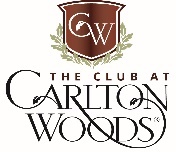 Plated Dinner Menu OptionsChoose One Option from Each Course to Create Your Plated Dinner MenuStarterTomato Basil SoupParmesan Crisp, Crème Fraiche$12++ per personSeasonal Greens SaladBaby Kale, Roasted Pumpkin, Dried Cranberries, Candied Pecans, Crumbled Feta, Pomegranate Vinaigrette$12++ per personBaby Lettuce SaladChevre Croquette, Roasted Grapes, Sundried Tomato Vinaigrette$14++ per personSesame Ahi PokeVermicelli Glass Noodles, Avocado Marble, Crispy Onion Straws$17++ per personMain CoursePan Seared King Cal Squab BreastGlazed Carrots, Parmesan Farro Risotto, Mustard Pan Gravy$36++ per personProsciutto Wrapped Baby Salmon PaveGlazed Baby Carrots, Multi Grain Pilaf, Citrus Butter$38++ per personRoast Rack of Colorado LambBoursin Polenta Cake, Rosemary Jus Lie$50++ per personGorgonzola Crusted FiletSautéed Spinach, Whipped Garlic Potato, Madeira Demi-Glace$52++ per personDessertCW Walnut Brownie Sundae Chocolate, M&Ms, Vanilla Bean Ice Cream$12++ per personBaked Stuffed Pear Pistachios and Mascarpone, Caramel sauce$14++ per personBaked Georgia Peach CobblerButtermilk Ice Cream, Granola Crumble$14++ per person